Auchenharvie Academy – S2/3 - Home Learning Programme – June 2020.    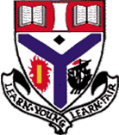 Reminder – pupils will be issued with 1 hour per week in all subjects except in English and Maths where 1.5/2hrs work will be uploaded for all pupils.All work will be uploaded to Google Classroom / GLOWMonday 1st JuneMathsMonday 8th JuneMathsMonday 15th JuneMathsMonday 22nd JuneMathsMusicMusicMusicMusicDesign & TechnologyDesign & TechnologyDesign & TechnologyDesign & TechnologyTuesday 2nd JuneEnglishTuesday 9th JuneEnglishTuesday 16th JuneEnglishTuesday 23rd JuneEnglishModern LanguagesModern LanguagesModern LanguagesModern LanguagesScienceScienceScienceScienceWednesday 3rd JuneDigital LiteracyWednesday 10th JuneDigital LiteracyWednesday 17th JuneDigital LiteracyWednesday 24th JuneDigital LiteracyArt Art Art Art PEPEPEPEThursday 4th JuneSocial SubjectsThursday 11th JuneSocial SubjectsThursday 18th h JuneSocial SubjectsThursday 25th JuneSocial SubjectsHome EconomicsHome EconomicsHome EconomicsHome EconomicsDramaDramaDramaDramaFriday 5th JuneComputing ScienceFriday 12th JuneComputing ScienceFriday 19th JuneComputing ScienceFriday 26th  JuneComputing SciencePSEPSEPSEPSE